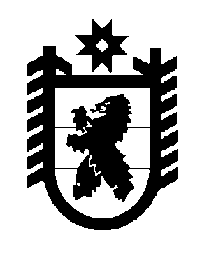 Российская Федерация Республика Карелия    ПРАВИТЕЛЬСТВО РЕСПУБЛИКИ КАРЕЛИЯПОСТАНОВЛЕНИЕот  13 апреля 2018 года № 143-Пг. Петрозаводск О внесении изменений в постановление Правительства Республики Карелия от 11 апреля 2017 года № 120-ППравительство Республики Карелия п о с т а н о в л я е т:Внести в постановление Правительства Республики Карелия                                   от 11 апреля 2017 года № 120-П «Об утверждении Порядка предоставления из бюджета Республики Карелия субсидий на оказание содействия достижению целевых показателей региональных программ развития агропромышленного комплекса, в том числе источником финансового обеспечения которых являются средства федерального бюджета, юридическим лицам (за исключением               субсидий государственным (муниципальным) учреждениям), индивидуальным                      предпринимателям, а также физическим лицам – производителям товаров, работ, услуг»  (Собрание законодательства Республики Карелия, 2017, № 4, ст. 682;                   № 6, ст. 1108; Официальный интернет-портал правовой информации (www.pravo.gov.ru), 8 декабря 2017 года,  № 1000201712080004; 27 февраля                 2018 года, №  1000201802270006) следующие изменения:1) наименование изложить в следующей редакции:«Об утверждении Порядка предоставления из бюджета Республики Карелия субсидий на реализацию мероприятий по содействию достижению целевых показателей региональных программ развития агропромышленного комплекса – поддержку начинающих фермеров, в том числе источником финансового обеспечения которых являются средства федерального бюджета, юридическим лицам (за исключением субсидий государственным (муниципальным) учреждениям), индивидуальным предпринимателям, а также физическим лицам – производителям товаров, работ, услуг»;2) пункт 1 изложить в следующей редакции:«1. Утвердить прилагаемый Порядок предоставления из бюджета Республики Карелия субсидий на реализацию мероприятий по содействию достижению целевых показателей региональных программ развития агропромышленного комплекса – поддержку начинающих фермеров, в том числе источником финансового обеспечения которых являются средства федерального бюджета, юридическим лицам (за исключением субсидий государственным (муниципальным) учреждениям), индивидуальным предпринимателям, а также физическим лицам – производителям товаров, работ, услуг.»;3) в Порядке предоставления из бюджета Республики Карелия субсидий на оказание содействия достижению целевых показателей региональных программ развития агропромышленного комплекса, в том числе источником финансового обеспечения которых являются средства федерального бюджета, юридическим лицам (за исключением субсидий государственным (муниципальным) учреждениям), индивидуальным предпринимателям, а также физическим лицам – производителям товаров, работ, услуг, утвержденном указанным  постановлением:наименование изложить в следующей редакции:«Порядок предоставления из бюджета Республики Карелия субсидий на реализацию мероприятий по содействию достижению целевых показателей региональных программ развития агропромышленного комплекса – поддержку начинающих фермеров, в том числе источником финансового обеспечения которых являются средства федерального бюджета, юридическим лицам (за исключением субсидий государственным (муниципальным) учреждениям), индивидуальным предпринимателям, а также физическим лицам – производителям товаров, работ, услуг»;в пункте 1 слова «на оказание содействия достижению целевых показателей региональных программ развития агропромышленного комплекса» заменить словами «на реализацию мероприятий по содействию достижению целевых показателей региональных программ развития агропромышленного комплекса – поддержку начинающих фермеров»;в пункте 2 слова «и содействию развитию животноводства в малых формах хозяйствования» исключить;в подпункте 1 пункта 4 слова «О реализации в Республике Карелия федеральной целевой программы «Устойчивое развитие сельских                          территорий на 2014 – 2017 годы и на период до 2020 года» заменить словами                               «О реализации в Республике Карелия мероприятий по улучшению жилищных условий граждан, проживающих в сельской местности, в том числе молодых семей и молодых специалистов, в рамках направления (подпрограммы) «Устойчивое развитие сельских территории» Государственной программы развития сельского хозяйства и регулирования рынков сельскохозяйственной продукции, сырья и продовольствия на  2013 – 2020 годы»;в абзаце третьем пункта 9 слова «1 дня» заменить словами «2 дней».           Глава Республики Карелия 					                  А.О. Парфенчиков